Příloha č.2 Implementační smlouvy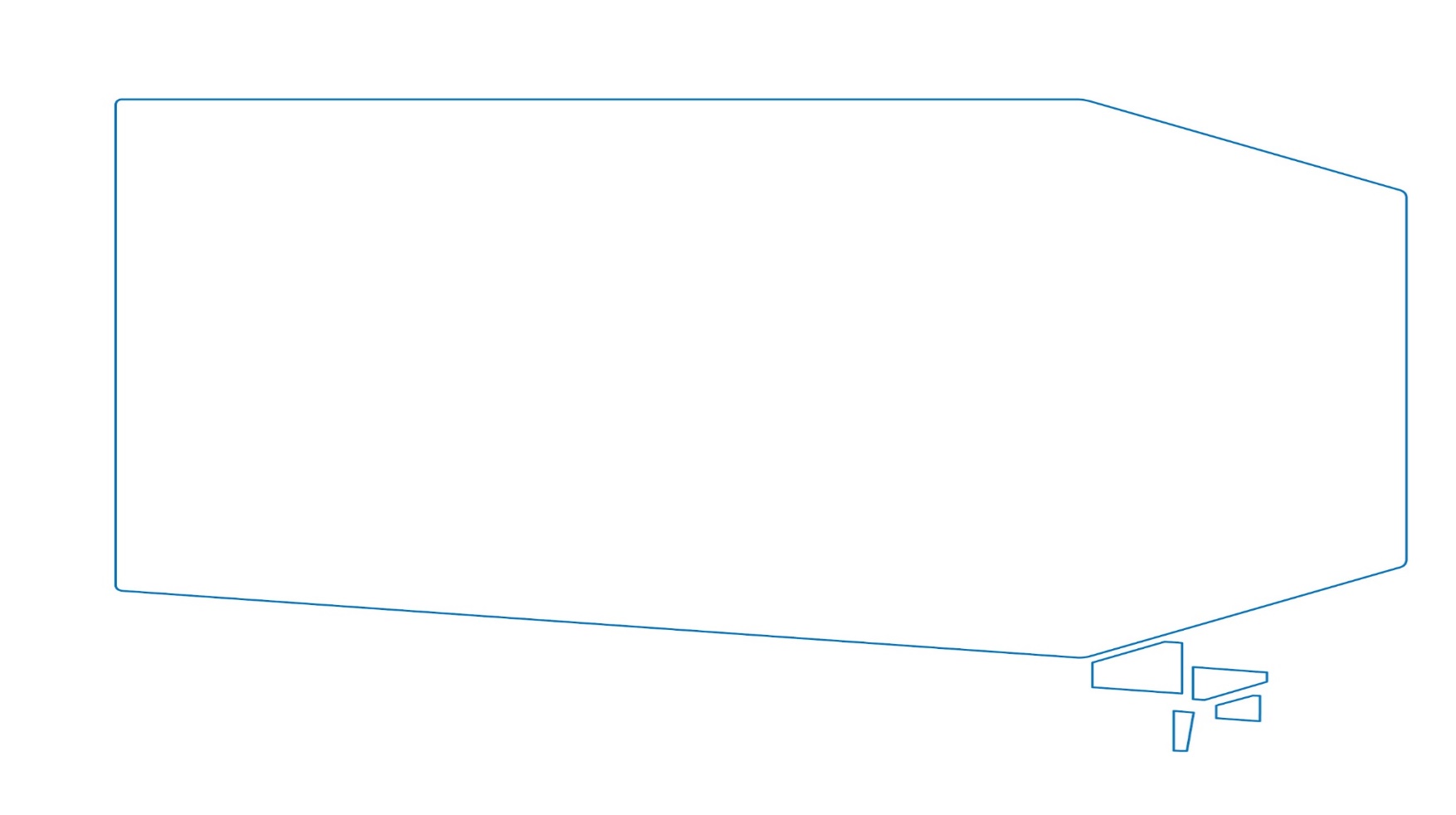 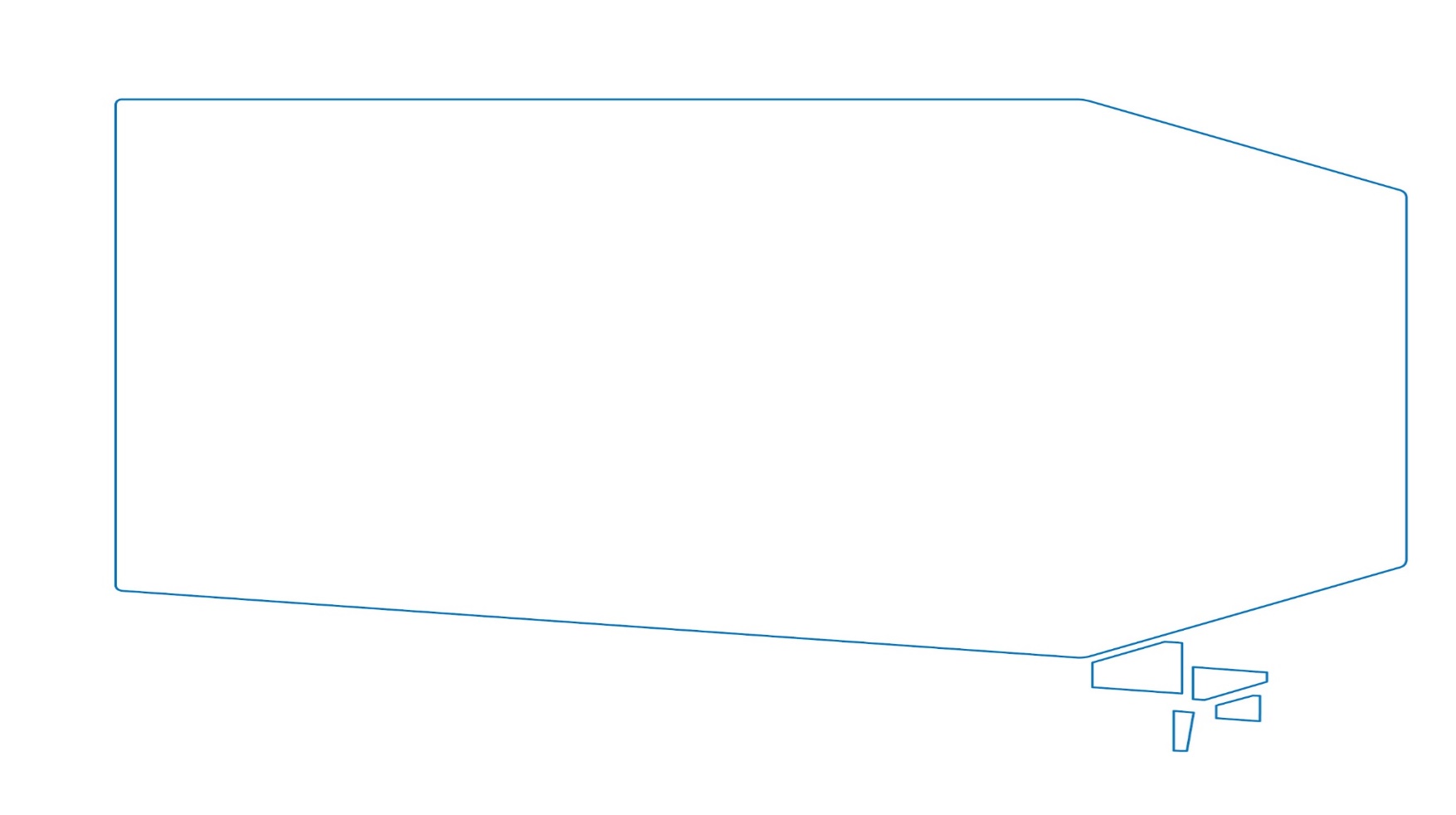 Platnost nabídkyTato nabídka je platná do 30.6.2022ZpracovalRoman Koref, Public department directorroman.koref@konicaminolta.cz+420 731 600 679Stávající stavEkonomicko-provozní informační systém Nemocnice ve Frýdku – Místku je provozován na řešení Microsoft Dynamics NAV ve verzi 5.01 a slouží pro řízení a podporu ekonomicko-provozních procesů. Systém Microsoft Dynamics NAV je provozován na zastaralé verzi a je v původním rozsahu již po značně dlouhou dobu, ale je udržován a má platnou SW podporu. Nemocnice má platnou službu Microsoft Business Ready Enhancement Plan (maintenance) pro Microsoft Dynamics NAV. Součástí služby maintenance je právo k užití všech nových verzí a aktualizací tohoto systému, uvolněných společností Microsoft k užití v České republice. Věcný záměr projektuCílem je provedení komplexního aplikačního upgrade v nemocnicí používaného ekonomicko – provozního informačního systému (dále jen EKIS) Microsoft Dynamics NAV, z již nepodporované zastaralé verze 5.01 na doporučenou a podporovanou verzi Microsoft Dynamics 365 Business Central (dále jen D365BC). Při implementaci doporučujeme využití našeho know-how v oblasti použití D365BC v podmínkách zdravotnických zařízení, což má dopad do rozsahu implementovaného řešení nabídkou doporučených customizací a použití aplikací KMITS.  V rámci implementace doporučujeme přechod na cloudovou verzi D365 BC a využít speciálních nabídek Microsoftu.Průběh projektu Fáze I.Vývoj a příprava testovacího prostředíV souladu s Poptávkou na modernizaci systému (Příloha č.1 této smlouvy), budou v systému D365BC připraveny požadované funkčnosti v následujících oblastech:Správa FinancíDlouhodobý MajetekProdejNákupZásobyOblast došlých dokladů („košilky“)Napojení externích veřejných informačních systémůModul státní správaControlling – jako samostatná společnostStandardní řešení D365BC bude rozšířeno o sadu aplikací společnosti KMITS, které jsou nezbytné pro komfort uživatelů a rozšiřují ve výše uvedených oblastech standardní funkcionalitu D365BC o specifika využívaná v prostředí Nemocnice ve Frýdku – Místku a dále řeší problematiku účtování v příspěvkových organizacích.Jedná se o následující aplikace KMITS:BA4 GovermentBA4 BankingBA4 FinanceBA4 AssetsBA4 eDocsBA4 Correction EntriesBA4 ControllingV této fázi proběhne dále vývoj programových úprav, které byly identifikovány pro rozjezd systému jako nezbytné, konkrétně se jedná o:Elektronický bankovní styk – GEÚprava sestavy Inventura pohledávek k datu + export do MS ExcelExport sestavy „Hlavní kniha“ do MS ExcelÚprava tiskové sestavy UpomínkaÚprava tiskové sestavy Jednostranný zápočetÚprava tiskové sestavy Nákupní košilkaÚprava sestavy Dlouhodobý majetek – úč. Hodn.01Nová tisková sestava Podklad pro inventarizaci DMNová tisková sestava Inventarizační soupis pro majetekÚprava tisku prodejní faktury tak, aby se tisknul i účetní dokladImport regulačních poplatkůFunkce Párování regulačních poplatkůNová tisková sestava Účetní dokladyÚprava tiskové sestavy Účetní schémaÚprava tiskové sestavy Prodejní faktura + související úprava Nastavení účtování DPHExport datových vět pro KrajImport dohadných položek ze zdravotních pojišťoven do finančního deníkuDále bude proveden vývoj následujících integračních rozhraní:Integrace se STAPROImport nákupních fakturImport účetních pohybů skladů do Finančního deníkuIntegrace se systémem PaMImport zaměstnanců do systému D365BCImport předpisu mezd do Finančního deníkuIntegrace se systémem IDMUživateléRole uživatele Integrace Salso Import nákupních fakturImport účetních pohybů skladů do Finančního deníkuPoznámka: Nové verze systému bude znamenat potřebu změny technologie přenosu dat. V nabídce jsou kalkulovány náklady pouze za integrační rozhraní systému D365BC. S integračními partnery bude potřeba vyvolat jednání na téma změny technologie integrací mezi jejich systémy a systémem D365BC.Poznámka: Součástí výše uvedených (vytipovaných) úprav není zahrnuta úprava standardních dokladových sestav v systému D365BC. Předpokládá se využití standardních sestav D365BC.Testovací migrace datDále pak bude provedena testovací migrace dat ze systému MD NAV v následujícím rozsahu: Migrace číselníků - např. Účto skupiny Číselné řady Dimenze, hodnoty dimenzí, rozúčtovací klíče Nastavení bankovních operacíNastavení účetních schématNastavení FinancíMigrace KartotékÚčetní osnova Nastavení karet včetně všech dimenzí – i pro PAPKarty kontaktů Karty dodavatelů Karty ZákazníkůKarty Majetku Karty ZbožíMigrace počátečních stavů (otevřených položek)Pokladen, Bankovních účtů Pohledávek (Položky zákazníka) Závazků (Položky dodavatele) Dlouhodobého majetku (účetní, daňové) ZásobFinančních účtů Součástí rozsahu migrace dat nebudou:Otevřené prodejní/nákupní zálohy, nevyčerpané saldo záloh, daňové doklady zálohNevyfakturované nákupní příjemky/prodejní dodávkyFáze II. Školení klíčových uživatelůV této fázi projektu proběhne školení uživatelů v rozsahu 60 hodin nad vytvořeným prostředím, dále pak diskuse k nejasným programovým úpravám, které byly identifikovány ve fázi I.  Klíčoví uživatelé pak provedou testování nové verze D365BC, pracovníci KMITS provádí průběžně opravy chyb.  V případě, kdy budou v rámci školení a testování identifikovány požadavky na programové úpravy, bude jejich realizace řešena prostřednictvím helpdesku, tzn. mimo rozsah tohoto projektu.V této fázi dále probíhá kontrola a úprava parametrizace nové verze D365BC na nové podmínky a novou funkcionalitu systému. Posledním krokem této fáze je, že klíčoví uživatelé provádějí školení koncových uživatelů, v případě malého množství koncových uživatelů je přípustné, aby se tito účastnili školení klíčových uživatelů.Fáze II. NasazeníV této poslední fázi projektu proběhne finální doplnění parametrizace celého systému, ostrá migrace dat a spuštění provozu D365BC v nové verzi. V rámci nasazení bude mimo hlavní společnost zprovozněna i controllingová společnost, včetně přenosu dat mezi účetní a controllingovou společností.Zároveň proběhne zvýšený dohled ze strany KMITS v rozsahu 5 dní. V případě, že se Nemocnice ve Frýdku-Místku rozhodne pro řešení D365BC SaaS (MS cloud), pak společnost KMITS poskytne zdarma další 4 dny vzdáleného dohledového provozu.Definice rozsahu projektuRozsah řešení a dodávaných služebMigrace datPodpora při startu projektuŠkoleníInstalaceHarmonogram projektuCenaKlíčové faktory úspěchu projektuKlíčovými faktory úspěchu rozumíme veškeré důležité okolnosti, které mohou podstatnou měrou ovlivnit celkovou úspěšnost projektu. Podpora vedení objednatele – management musí být přesvědčen o prospěšnosti projektu pro vlastní organizaci a musí projektu vyjadřovat plnou podporu směrem k členům implementačního týmu a všem uživatelům. Zároveň musí management společnosti vytvořit klíčovým uživatelům podmínky (vyhrazený čas, motivace k úspěchu…) pro správný výkon této funkce. Součinnost uživatelů – klíčoví uživatelé musí vytvořit společný tým s vývojovým týmem zhotovitele tak, aby byl maximalizován synergický efekt společného postupu.  Všichni zaměstnanci objednatele, kteří v průběhu implementace systému přijdou se systémem do styku, musí být alespoň rámcově informováni, projekt chápat jako součást svých pracovních povinností a poskytovat součinnost v potřebném rozsahu. Důsledné řízení projektu – vedoucí projektu ze strany objednatele i zhotovitele musí mít operativní přehled o stavu a postupu prací na projektu. Velmi důležitá je včasná identifikace možných rizik a jejich řízení. V případě jakýchkoliv možných zpoždění oproti harmonogramu musí být vzniklá situace popsána ve zprávě o stavu projektu tak, aby řídicí komise mohla přijmout včas klíčová rozhodnutí. Odsouhlasení klíčových dokumentů – členové řídicí komise, vedoucí projektu za stranu objednatele i zhotovitele i klíčoví uživatelé objednatele musí zodpovědně přistupovat k tvorbě a schvalování dokumentů projektu, jejichž soubor musí v kterémkoliv okamžiku věrně odrážet současný stav projektu i plánové cíle a postupy. Pokud vzniknou rozpory při tvorbě a schvalování dokumentů, operativně je musí řešit vedoucí projektu, případně řídicí komise projektu. Technologická infrastruktura – pro uspokojivý ostrý provoz je potřeba nejpozději ve fázi Analýzy a návrhu řešení ověřit, zda jsou splněny všechny nutné podmínky pro bezproblémový provoz systému. Zejména je nutno ověřit a nastavit konfiguraci sítě, zajistit dostatečnou propustnost sítě, výkonnost serveru a korektní připojení klientů. Varianta SaaS (Cloud)Prostředí SaaS nemá vliv na vlastní implementaci upgrade a ani na cenu implementace.Mezi základní benefitní vlastnosti prostředí D365BC SaaS patří především:DostupnostKomplexní ERP systém dostupný kdykoliv a kdekolivNení potřeba řešit HWNení potřeba řešit OS / SQL a jejich aktualizacePodpora aktualizací a zjednodušená správa systému D365BCJednoduchá správa celého systému D365BCSnížení nákladů na upgrade nových verzí (automatické instalace nových verzí)Možnost pokročilého monitoringu celého systémuBezpečnostOchrana systému D365BC proti napadeníDatum:25. května 2022Verze:1,0Zpracoval:Roman KorefTyp dokumentu:nabídkaVytvořeno pro:Nemocnici ve Frýdku-Místku p.o. Nemocnici ve Frýdku-Místku p.o. Nemocnici ve Frýdku-Místku p.o. V rozsahuMimo rozsahImplementace D365BC v rozsahu dle Poptávky modernizace ekonomického informačního systému pro Nemocnici ve Frýdku-MístkuRealizace a nasazení „know-how“ úprav, dle bodu 5.1.1Nasazení, parametrizace vybraných aplikací KMITSNová verze D365BC bude znamenat potřebu změny technologie přenosu dat (integrace) mezi externími systémy a D365BC, nabídka počítá pouze s pracností na straně D365BC. Zajištění potřebné změny a součinnosti na straně integračních partnerů je odpovědností Nemocnice ve Frýdku – Místku. V rozsahuMimo rozsahPředpokládáme migrace dat dle bodu 5.1.2V rámci migrace dat bude proveden jeden testovací a jeden ostrý migrační běhNabídka nepočítá s migrací historických dat. Migrace dat bude provedena metodou migrace počátečních stavů s výjimkou modulu Controling.V rozsahuMimo rozsahPodpora startu systému bude v rozsahu 5 dní 1x Finance 1x Nákup a Prodej 1x Dlouhodobý majetek 1x Zásoby1x ControllingV případě provozu systému v prostředí D365BC SaaS získává zákazník navíc vzdálenou podporu v rozsahu 4 dní s využitím dle svých požadavkůPodpora nad dohodnutý rámec bude čerpána ze supportní smlouvyV rozsahuMimo rozsahRozdílové školení klíčových uživatelů systému D365BC v rozsahu 60 hodin v následujících oblastechZáklady ovládání: 4 hodFinance: 16 hodMajetek: 12 hodNákup: 4 hodProdej: 4 hodZásoby: 8 hodinControlling: 8 hodinSpráva aplikace: 4 hodŠkolení nad rámec definovaného rozsahuŠkolení koncových uživatelů (provádí klíčoví uživatelé Zákazníka). V případě malého množství koncových uživatelů je přípustné, aby se tito účastnili školení klíčových uživatelůV rozsahuMimo rozsahInstalace Testovacího a Produkčního prostředí D365BC.V případě provozu systému v prostředí D365BC SaaS – Pomoc s prostředím/tenantem zákazníka– Implementace do tenantu zákazníka– Pomoc s napojením na Active Directory zákazníkaInstalace operačního systému na servery použité pro produkční a testovací prostředí včetně zařazení serveru do domény v ActiveDirectoryInstalace SQL ServeruInstalace vývojového prostředí ZadavateleDodávka licencí D365 Business CentralDodávka licencí MS SQL ServerDodávka licencí MS OfficeEtapaZahájeníUkončeníFáze I. – Vývoj, Příprava, Migrace15.7.202215.9.2022Fáze II. – Školení, Nasazení, Testy15.9.202219.12.2022Spuštění ostrého provozu2.1.20232.1.2023Fáze III. - Zvýšená podpora po rozjezdu2.1.202325.2.2023Fáze projektu Cena v Kč bez DPH Cena v Kč bez DPH Fáze I. – Vývoj, Příprava, Migrace1.026.000,-1.026.000,-Fáze II. – Školení, Nasazení, Testy690.000,-690.000,-Fáze III. - Zvýšená podpora po rozjezdu74.000,-CELKEM1.790.000,-1.790.000,-